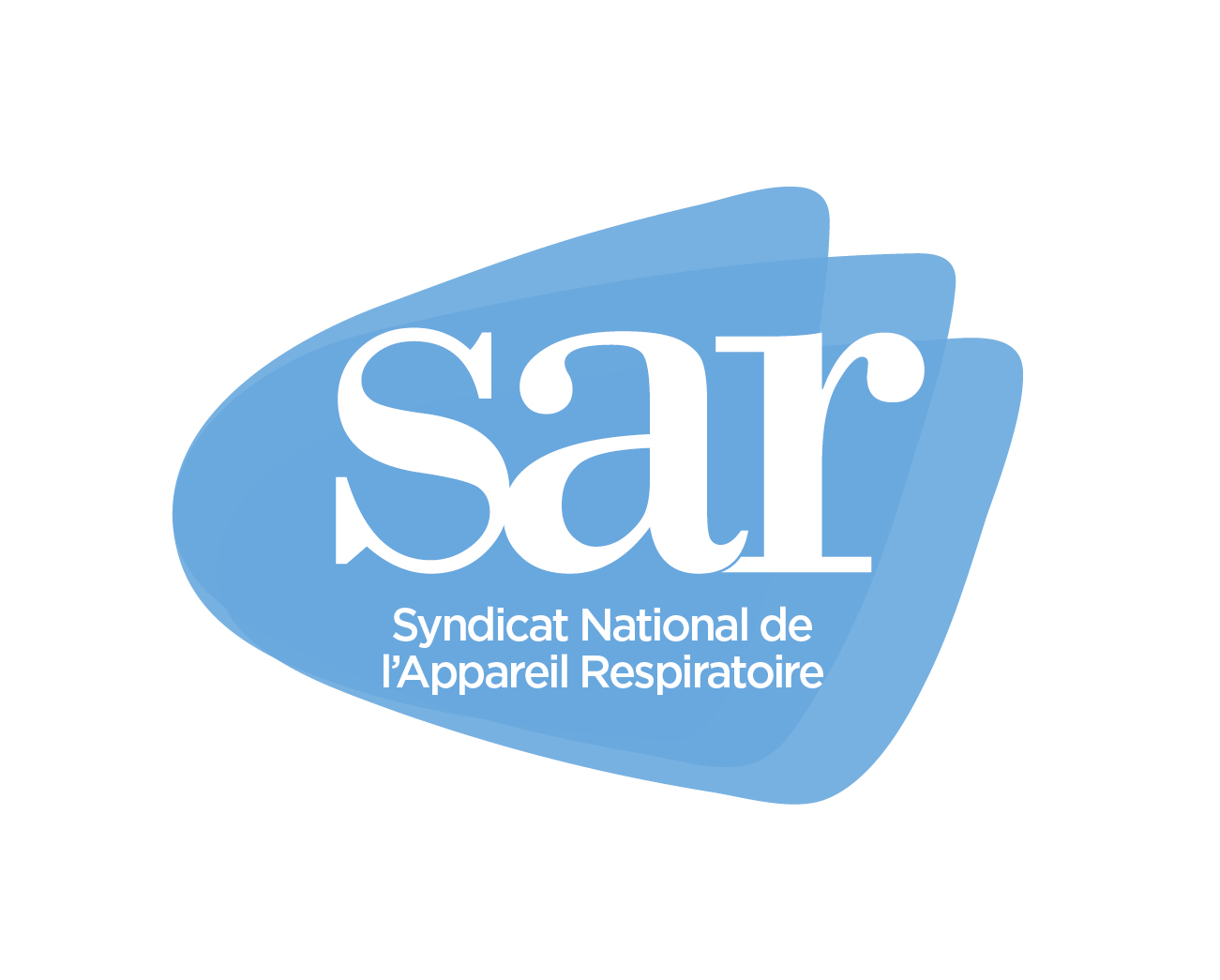 Chers adhérents, Chers amis,Bruno Stach, les membres du bureau et le conseil d’administration du SAR agissent tout au long de l’année pour défendre notre spécialité libérale auprès de nos confrères d’autres exercices et des instances. Tout au long de l’année nous vous transmettons les informations professionnelles pertinentes pour l’organisation de notre spécialité comme par exemple   la convention, la cotation des actes, le DPC, les avancées de la LPPR, les congrès…Le début d’année étant celui des bonnes résolutions, je ne peux que vous encourager à renouveler votre adhésion ou à adhérer au SAR. Le montant de la cotisation annuelle est de 100 euros comme les années précédentes. Les cotisations sont à régler et envoyer au trésorier le Dr Frédéric CHAMPEL qui vous enverra en retour une attestation. Seuls ceux à jour de leur cotisation 2022, recevront les informations professionnelles au cours de l’année 2022. Je vous remercie de me signaler également toute modification de vos coordonnées (mail, téléphone, adresse professionnelles) de préférence par mail afin que je puisse vous envoyer les différents documents professionnels utiles à votre pratique quotidienne. Vous pouvez également vous connecter sur le site du SAR : https://syndicat-appareil-respiratoire.org/login/ et payer en ligne.Syndicalement vôtre. Le secrétaire : Dr Christophe ZANETTI  ---------------------------------------------------------------------------------------------------------------------------------------Bulletin d’adhésion au SAR pour l’année 2022 : montant de la cotisation 100 eurosNom : …………………………………………………………………………Prénom………………………………………………………………………..Courriel : ……………………………………………………………………Téléphone professionnel : ……………………………………………………..Téléphone portable :……………………………………………………………Adresse professionnelle :………………………………………………………………Merci de joindre votre règlement par chèque bancaire au trésorier du SAR Dr Frédéric CHAMPEL - 54 rue Duquesne - 69006 LYON. 